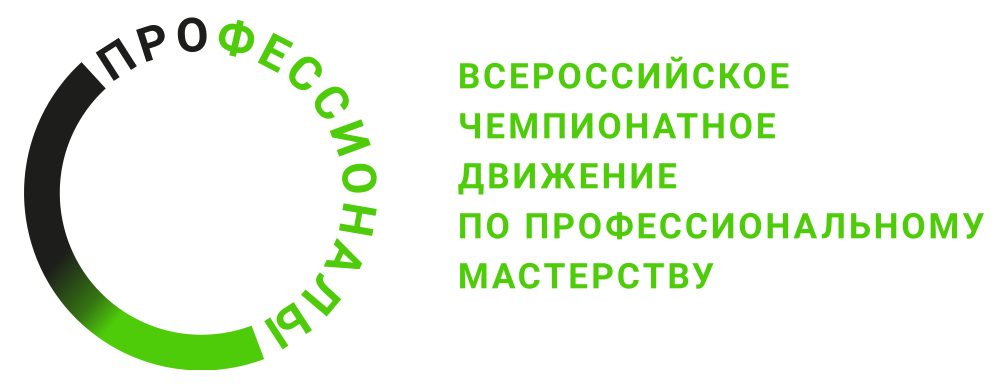 ПРОГРАММА ПРОВЕДЕНИЯРегионального Чемпионата по профессиональному мастерству «Профессионалы» 2024 г.по компетенции Лабораторный химический анализ
Общая информацияОбщая информацияПериод проведения24-29 марта 2024Место проведения и адрес площадкиГосударственное бюджетное профессиональное образовательное учреждение  Иркутской области «Химико-технологический техникум г.Саянска»Иркутская областьг.Саянск  м-он Южный д.126ФИО Главного экспертаШубина Александра АнатольевнаКонтакты Главного экспертаaleksshubina@yandex.ruт. 89086546735Д-3  / « 23» марта       2024 г.Д-3  / « 23» марта       2024 г.9.00-20.00Заезд участников соревнований10:00-12.00Приемка площадки ГЭ. Акт приемки. Д-2  / «24 » марта            2024 г.Д-2  / «24 » марта            2024 г.09:00-09:30Сбор экспертов соревнований 09:30-10:00Инструктаж по ОТ и ТБ для экспертов10:00-12:00Обучение экспертов.  12:00-13:00Знакомство экспертов с площадкой.Обсуждение КЗ, внесение 30% изменения. Корректировка КО.13.00-14.00Обед14.00-20.00Подготовка рабочей документации, внесение данных в ЦПЧ. Блокировка КО.Д-1  / «25» марта              2024 г.Д-1  / «25» марта              2024 г.09:00-09:30Сбор участников соревнований (экспертов, конкурсантов)09:30-10:00Инструктаж по ОТ и ТБ для конкурсантов и экспертов10:00-11:00Жеребьевка рабочих мест. Знакомство конкурсантов с рабочими местами, оборудованием, конкурсной документацией.11:00-12:00Церемония  открытия   чемпионата12.00-13.00Обед13.00-19.00Знакомство конкурсантов с рабочими местами, оборудованием, конкурсной документациейД1  / « 26» марта         2024 г.Д1  / « 26» марта         2024 г.08:00 - 08:30Прибытие конкурсантов и экспертов на площадку проведения.08:30 - 08:45Инструктаж участников по ОТ и ТБ, проверка личного инструмента конкурсанта, подготовка рабочего места.  08:45 - 09:00Получение задания, обсуждение, вопросы к эксперту.09:00 - 11.00Выполнения конкурсного задания (2 часа), (Модуль Г вариатив) – 6 конкурсантов11:00 - 11:45Обед  для участников и экспертов.    11:45- 12:00Получение задания, обсуждение, вопросы эксперту. 12:00- 15:00Выполнения конкурсного задания (3 часа), ( Модуль Б инвариант)- 6 конкурсантов15:00 - 20:00Обсуждение результатов экспертами. Внесение оценок в ЦСОД2  / «27» марта 2024 г.Д2  / «27» марта 2024 г.08:00 - 08:30Прибытие конкурсантов и экспертов на площадку проведения.08:30 - 08:45Инструктаж участников по ОТ и ТБ, проверка личного инструмента конкурсанта, подготовка рабочего места.  08:45 - 09:00Получение задания, обсуждение, вопросы к эксперту.09:00 - 13.00Выполнение конкурсного задания (4 часа), (Модуль А, инвариант) – 6 конкурсантов13:00 - 14:00Обед для участников и экспертов. 14:00 - 19:00Обсуждение результатов экспертами. Внесение оценок в ЦСОД3  / «28» марта  2024 г.Д3  / «28» марта  2024 г.08:00 - 08:30Прибытие конкурсантов и экспертов на площадку проведения.08:30 - 08:45Инструктаж участников по ОТ и ТБ, проверка личного инструмента конкурсанта, подготовка рабочего места.  08:45 - 09:00Получение задания, обсуждение, вопросы к эксперту.09:00 - 12.00Выполнение конкурсного задания (3 часа), (Модуль В, вариатив) - 6 конкурсантов12:00 - 13:00Обед для участников и экспертов.    13:00- 19:00Обсуждение результатов экспертами. Внесение оценок в ЦСОБлокировка оценок в ЦСО, работа в ЦПЧ, подписание итогового протокола.Д+1  / «29» марта     2024 г.Д+1  / «29» марта     2024 г.09:00-09:30Сбор экспертов соревнований 09:30-11:00Демонстрация лучших практик профессионального мастерства.  Обсуждение пакета документов на 2024 чемпионатный год. Выбор главного эксперта. Подведение итогов соревнований11:00-13:00Церемония закрытия чемпионата